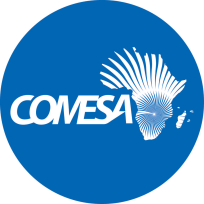   Distr.							        RESTRICTED							       CS/ADM/SC/XXII/1October, 2019							      Original:  ENGLISHCOMMON MARKET FOR EASTERNAND SOUTHERN AFRICATwenty Second Meeting of the Sub-Committee on Audit and Budgetary Matters Lusaka, Zambia28 October – 1 November, 2019PROVISIONAL AGENDA19-(ck/me/nmn)Adoption of AgendaImplementation of previous Council decisions (Administration and Budgetary Matters)Implementation of Select Committee Report on External Audit Findings2.1.1	Staff Revolving FundAbsorbed Professional and General Service Category Staff Benefits to Member States and financingCOMESA Secretariat Capacity Building Plan              Staff Medical SchemeGroup Personal Accident2017 Audited financial statements – COMESA Secretariat Member States Funds [not included]Grants Funds2018 Audited financial statements – COMESA Secretariat and InstitutionsMember States Funds [not included]Grants Funds2019 Six months’ Performance: Work Programme and Budget UtilisationCOMESA Secretariat [not included]COMESA Court of Justice Africa Leather & Leather Products Institute Regional Investment Agency  Federation of National Associations of Women in Business in Eastern and Southern AfricaCompetition Commission2020 Assessed contribution ratios2020 Work programme and Budget EstimatesCOMESA Secretariat [not included]COMESA Court of Justice Africa Leather & Leather Products Institute Regional Investment Agency  Federation of National Associations of Women in Business in Eastern and Southern Africa COMESA Competition CommissionExternal audit framework Report on the preservation of the nine pillar status of COMESA [not included]Report on External audit Instruments from Auditors General Internal Audit Issues2019 Consolidated Internal Audit Report 2020 Internal Audit Workplan2019/2020 Report on the Utilization of CCC’s Merger Fees Implementation of the Auditors General Recommendation arising from the Report on the audit of Secretariat’s ReservesReport on the Status of Implementation of Council Decisions on Administrative and Budgetary Matters, for the period 2016 - 2019.Consideration of the job description of the IT Internal AuditorUpdate on CVTFS – Implementation of Council decisionsAny other businessAdoption of Report